RESUMEDivya  CAREER OBJECTIVESeeking a challenging position and opportunities in an esteemed organization, in order to gain and leverage cross-functional experience in business, analytical & technical skills and in turn make significant contributions for the development of organization and my career.PROFESSIONAL SYNOPSISA competent professional with rich experience in NAV (Net Asset Value), Reconciliation, Management.An effective communicator with strong analytical, inter personal, logical, problem solving abilities.PROFESSIONAL EXPERIENCEOrganization : DBOI Global Services Private Ltd. – Deutsche Bank Group, Jaipur, India Designation :   Trainee Analyst – Asset Wealth Management (Working from May 2015)Key  Responsibility Areas:Currently working as Trainee Analyst with Deutsche Bank Operations International with Asset & Wealth Management Department – Net Asset value & Alternative Real Assets (current process) since 18th May 2015 Making Template for NAV Break & Research, accurate analysis of NAV break and sending template to Onshore and Portfolio Managers.Preparation of MIS reports (daily, weekly and monthly) for management review.Net Asset Value Calculation for portfolios.Reconciliation b/w  ledger & Bank (Mandate, Fund accounting)Reconciliation of cash and positions between statement (Custody) and Ledger side On daily basis to clear breaks using TLM (Transaction Lifecycle Management) applicationPROFICIENCY ON BELOW APPLICATIONSAladdin (Prism, Cash master ,Green package)TLM (Transaction Lifecycle Management)SCD (Sim Corp Dimension)SSR (Smart Stream Reconciliation)PROFESSIONAL TRAININGAnti fraud Awareness Training at DBOI, JaipurInformation security and Data Protection Training at DBOI, Jaipur.Effective electronic communicationCampus to Corporate& Corporate Presence (Classroom Training)Diploma in Computer from RKCL (Rajasthan Knowledge Corporation Ltd.)Knowledge of MS Office (Word, Excel & Power point).Organization:  HBL GLOBAL PVT LTD (HDFC BANK LTD.)  (From Feb 2014 to 31 Dec,2014)Designation :   Business Development Representative- Credit card division          Key  Responsibility Areas:Attend daily morning and evening briefings.Handling Customer Queries in regards with enquiries, issues or concerns, credit card info under PCI compliance. Ensure to have feedback from the Customers ensuring there is satisfactory service. Report to Relationship Manager Achieve set targets in credit card sector. ACADEMIC QUALIFICATION   PERSONAL DETAILSDate of Birth:   6th July 1991Nationality:      IndianMarital Status:  Married Language:        English and Hindi Proficient LEISURE INTERESTListening to music, singing, and dancing,.Interested in playing BowlingClick to send CV No & get contact details of candidate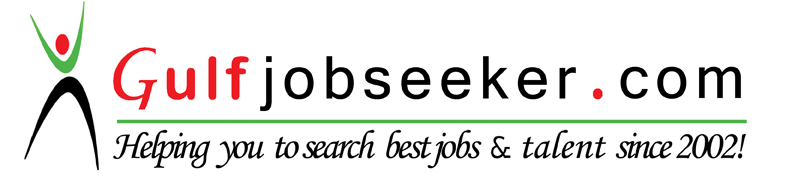 Year of PassingQualification/DegreeUniversity/BoardPercentage2015M.B.A Jaipur National University70%2011B.B.ARajasthan University50 %200810+2Rajasthan University69%200610thRajasthan University65%